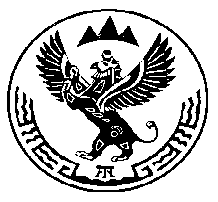 Министерство природных ресурсов, экологии и туризма Республики АлтайП Р И К А Зг. Горно-Алтайск«16» марта 2020 г.                                                                                      № 176 Об организации реагирования на возможные поступления сообщений о подготовке (совершению) террористических актов на адреса электронной почты Руководствуясь Федеральными законами от 25 июля 2002 года № 114-ФЗ «О противодействии экстремистской деятельности», от 6 марта 2006 года №  35-ФЗ «О противодействии терроризму», Положением о Министерстве природных ресурсов, экологии и туризма Республики Алтай, утвержденного постановлением Правительства Республики Алтай от 21 мая 2015 года № 135,п р и к а з ы в а ю:Работникам Министерства природных ресурсов, экологии и туризма Республики Алтай незамедлительно докладывать о факте поступления на адрес служебной электронной почты сотрудника электронного сообщения о подготовке либо совершению террористических актов или иных преступлений террористической направленности заместителю министра, заместителям министра по курируемым направлениям деятельности, которые в свою очередь докладывают исполняющего обязанности министра природных ресурсов, экологии и туризма Республики Алтай или должностному лицу, временно исполняющему его обязанности.Запретить удаление или модификацию поступивших электронных сообщений о подготовке либо совершению террористических актов или иных преступлений террористической направленности до проведения процессуальных мероприятий правоохранительными органами.Специалисту-эксперту I разряда административно - правового отдела Червячук Л.Н. в недельный срок со дня подписания настоящего Приказа ознакомить любым доступным способом аппарат Министерства природных ресурсов, экологии и туризма Республики Алтай с данным Приказом.Контроль за исполнением настоящего Приказа возлагаю на заместителя министра Е. А. Мунатова Исполняющий обязанности министра природных ресурсов,экологии и туризма Республики Алтай                                          Е.О. ПовароваИсп.: Шодоева С.В.., тел. 6-60-81